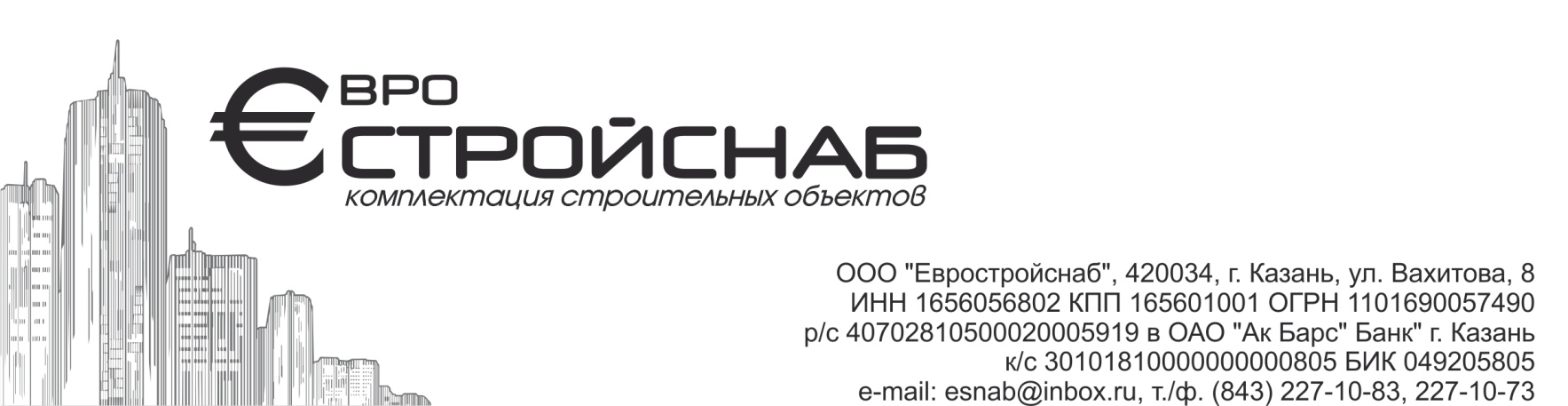 Руководителю организацииКоммерческое предложениеУважаемые господа, компания ООО «Евростройснаб» занимается комплексными поставками  строительных материалов и готова предложить следующую продукцию:Теплоизоляционные материалы: Rockwool, ТЕХНО, Baswool, URSA, ISOVER, LINEROCK, Euroizol, Пеноплекс, Тимплекс, Теплекс, Knauf, ПСБ-С, ППЖ-200, П-125, тех.маты, рулонная теплоизоляция для труб K-Flex, Armaflex;Влаго-пароизоляционные пленки: Изоспан, Magnel, Тайвек, Ютафол, Мегафлекс, Ондулин;Рулонные кровельные материалы: Унифлекс, Бикрост, Техноэласт, Бистерол, Фибиол, Гидростеклоизол, Изопласт, Рубероид ;ПВХ мембраны: Кровлелон-Е, Logicroof, Alkorplan;Геотекстиль Дорнит;Декоративные элементы фасада;Мастики, праймеры, битумы нефтяные;Алюминиевые витражи (система «Татпроф»), входные группы;Оконные блоки: ПВХ (Plafen, Deceuninck(Winsa),Avangard XXI), деревянные;Двери: входные квартирные, противопожарные, межкомнатные;Металлическа кровля: профнастил, металлочерепица, металлосайдинг, листы оцинкованные, водосточная система, доборные элементы, саморезы;Сетки: сварные, плетёные, просечно-вытяжные;Алюминиевые, биметаллические радиаторы, конвектора;Сантехника: санфаянс, запорная арматура, Danfoss, Wilo;Стеклопластиковая и базальтопластиковая арматура;Крепеж для утеплителя;Шифер, цементостружечная плита (ЦСП), OSB-3, сэндвич панели.Контактная информация: - зам. ген.директора Мутигуллин Динар Рамилович 89274059531;Тел/факс: (843) 227-10-73, 227-10-83, 245-31-57.e-mail: esnab@inbox.ruсайт: www.eurostroysnab.ruГенеральный директор                                                                                                                   В.А. Белевичев